WALK IN INTERVIEWAn Interview will be held in the Kendriya Vidyalaya, BSF, Pokaran Premises on the date given below to prepare a panel of purely contractual teachers for the session 2021-22 against existing vacancies as well as likely to arise in future.DATE OF INTERIVEW: 08/03/2021Registration time: 08:30 am onwards1. The candidates who are willing to join Walk-in Interview, should appear with bio-data and one set of self-attested copies of documents/degree/mark sheets along with originals.2. NO TA/DA will be given to the candidates for appearing in the Interview.										PrincipalForm A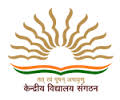 KENDRIYA VIDYALAYA, B.S.F., POKARANAPPLICATION FORM FOR PART TIME CONTRACTUAL TEACHERS/INSTRUCTORS/COACHES.Important notes: 1. All entries should be made in capital letters2. One form should be used for one post.      3. Enclose attested copies of testimonials with each form. (If applied for more than one Post).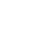 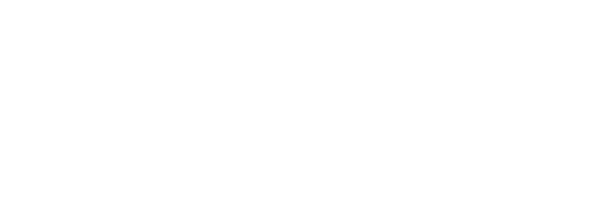 1.	POST APPLIED FOR(Please indicate whether PGT/TGT/PRT/ /Computer Instructor/ Coaches in the box)SUBJECT APPLIED FOR(In case of PGT/TGT Only)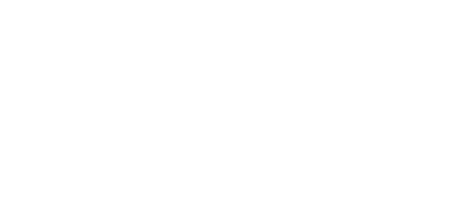 2. Candidate’s Name (in capital letters) (Please keep one box blank between First name, Middle name & Last name)3. Father’s /Husband’s Name (in capital letters)	Father	Husband(Please keep one box blank between First name, middle name & Last name)4. Date of Birth:DAY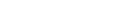 MONTH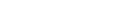 YEAR5. Gender	M	F(Please Tick)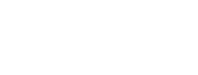 6. Age as on 31.03.2016Year	Month	Days7. Candidate Address (in capitals letters)Name	: Father/Husband’s Name: Address	:::City/Town	:	PIN Ph/Mobile No.	:Please	affix	one	recentPhotograph without attestation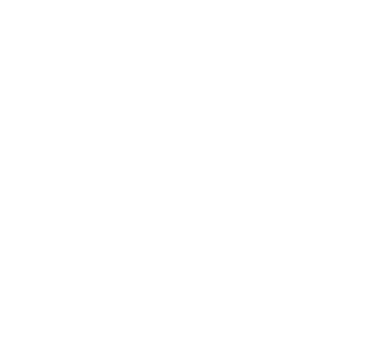 8. Academic Qualification (Starting from High School level)Signature of Candidate(Please give information as applicable. (Attach attested copies of Mark sheets and Certificates)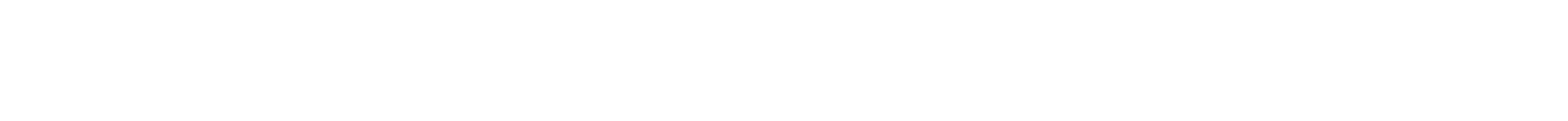 9. Professional Qualification (Attach attested copies of mark sheets & certificates)10. Experience (Attach separate sheet, if columns are insufficient)11. Are you able to interact through English and Hindi, both?(Please mark (√) tick in the appropriate box) For teaching posts12. Do you have knowledge of computer application?(Please mark (√) tick in the appropriate box) For teaching postsYES	NO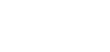 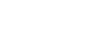 YES	NOUNDERTAKINGI hereby certify that all the information given above is true and correct to the best of my knowledge. I have attached attested copies of my testimonials in support of the entries made above. I also agree that mere eligibility does not confer right to be called for interview/selection. My candidature may be cancelled in case any information is found to be incorrect on verification.Place 	Date 	     Contact No. 					       Signature of Candidate ________________Name of Candidate _________________________EDUCATIONAL QUALIFICATION & EXPERIENCE:MISCELLANEOUS POSTS: Name of Examination(with complete name of course passed)Write nameofExamination passedYear ofpassingAGGREGATE MARKSAGGREGATE MARKSAGGREGATE MARKSSubjects/SpecializationDurationof course(in months)Board/UniversityName of Examination(with complete name of course passed)Write nameofExamination passedYear ofpassingMax.MarksMarksobtained%age ofmarksSubjects/SpecializationDurationof course(in months)Board/UniversityHigh School (Class X)Intermediate (Class XII)Graduation(Name of Course)Post  Graduation(Name of Course)Others if any(Specify)Name ofExamination(with complete name of course passed)Name ofExamination(with complete name of course passed)Write name ofExamination passedYear of passingAGGREGRATE MARKSAGGREGRATE MARKSAGGREGRATE MARKSSubjects/SpecializationDuration of course(in months)Board/ UniversityName ofExamination(with complete name of course passed)Name ofExamination(with complete name of course passed)Write name ofExamination passedYear of passingMax. MarksMarks obtained%age of marksSubjects/SpecializationDuration of course(in months)Board/ UniversityJBT/B.E.ED/(specify)JBT/B.E.ED/(specify)B.EDTheoryB.EDPracticalBE/B.Tech(CS)/MBBS Degree/Diplomain NursingBE/B.Tech(CS)/MBBS Degree/Diplomain NursingOther if any(specify)Other if any(specify)PostheldName ofInstitutionPeriod of servicePeriod of serviceNo. ofcompletedyears & monthsClasstaughtSubjects taughtScale of payand salary per monthPostheldName ofInstitutionFromToNo. ofcompletedyears & monthsClasstaughtSubjects taughtScale of payand salary per monthPostQualification (s) & ExperiencePRTEssentiala)      Senior Secondary School Certificate/+2/inter with 50% marks or Intermediate with 50% marks or its equivalent with JBTPass in the Central Teacher Eligibility Test (CTET) conducted by the CBSE in accordance with the Guidelines framed by the NCTE for the purpose.b)      Competence to teach through Hindi & English media.Desirable: Knowledge of Computer Applications.TGTsEssential1) Four years’ Integrated degree course of Regional College of Education of NCERT in the  concerned subject with at least 50% marks in aggregate ;                                             ORBachelor’s Degree with at least 50% marks in the concerned subjects/ combination of subjects and in aggregate with B.Ed.  The electives subjects and Languages in the combination of subjects as under :a)   For TGT (‘Sanskrit):  Sanskrit as a subject in all the three years.b)  For TGT (Hindi): Hindi as a subject in all the three years.c)   For TGT (English) : English as a subject in all the three years.d)  For TGT (S.St) Any two of the following:     History, Geography, Economics and Pol. Science of which one must be either History or Geography.e)  For TGT (Maths)  - Bachelor Degree in Maths with any two of the following subjects: Physics, Chemistry, Electronics, Computer Science, Statistics.f)     f) For TGT (Science)- Botany, Zoology and Chemistry.g)   Pass in the Central Teacher Eligibility Test (CTET), conducted by CBSE in accordance with the Guidelines framed by the NCTE for the purpose.                h)  Proficiency in teaching  Hindi and English mediumDesirable :Knowledge of Computer Applications.PGTsEssential1. Two years’ IntegratedPost Graduate M.Sc Course of Regional College of Education of NCERT in the concerned subject;                            Or Master Degree from a recognized University with atleast 50%  marks in aggregate in the following subjects:a)      PGT (English)- Englishb)      PGT (Hindi) – Hindi or Sanskrit with Hindi as one of the subjects at Graduate level.c)      PGT (Maths) Mathematics/ Applied Mathematicsd)      PGT (Physics)–Physics / Electronics/Applied Physics/ Nuclear Physics.e)      PGT (Chemistry) Chemistry/ Bio. Chem.f)       PGT (Biology) - Botany/ Zoology/   Life Sciences/Bio Sciences/ Genetics/ Micro Biology/Bio Technology/ Molecular Bio/Plant Physiology  provided they have studied Botany and Zoology at Graduation level.g)      PGT (History) – Historyh)      PGT Geography-Geographyi)        PGT (Economics) – Economics/ Applied Economics/ Business Economics.2. B.Ed. or equivalent degree from recognized university3. Proficiency in teaching in Hindi and English media. Desirable :Knowledge of computer applications.PGT (Computer Science)Essential :At-least 50 % marks in aggregate in any of the following;1. B.E or B. Tech. (Computer Science/IT) from a recognized University or equivalent Degree or Diploma from an institution/ university recognized by the Govt. of India.ORB.E or B. Tech. (any stream) and Post Graduate Diploma in Computers from recognized University.ORM.Sc (Computer Science)/ MCA  or Equivalent from a recognized University.ORB.Sc (Computer Science) / BCA or Equivalent and Post Graduate degree in subject from a recognized University.ORPost Graduate Diploma in Computer and Post Graduate degree in any subject from recognized University.OR‘B’ Level from DOEACC and  Post Graduate degree in any subject.OR‘C’ Level from ‘DOEACC’ Ministry of Information and Communication Technology and Graduation.2.  Proficiency in teaching in Hindi and English.PostSUBJECTQualification (s) & ExperiencePGTPolitical ScienceMaster Degree from a recognized University in the relevant subject with at least 50% marks in aggregate. B.Ed. or equivalent degree from recognized universityProficiency in teaching in Hindi and English media. Desirable :Knowledge of computer applications.Computer InstructorContractual Computer InstructorB.E or B. Tech. (Computer Science) /BCA/MCA/M.Sc (Computer Science), M.Sc (Electronics with computer science component) M.Sc (IT) /B.Sc (Computer Science)   OR  Bachelor’s /Master Degree in any Science subject/Mathematics from Govt. recognized University with post graduate diploma in computer application from Govt. recognized University/ Institute OR Post Graduate Degree in any subject with post graduate diploma in computer application from Govt. recognized University/ ‘O ‘Level from DOEACC  OR Post Graduate Degree in any subject with minimum  ‘A ‘Level from DOEACC. 2.  Proficiency in teaching in Hindi and English.Vocational InstructorSports/ GamesReputed sports persons, coaches in the field of sports, Games, Athletics etc.Yoga TeacherYogaGraduation in any subject or equivalent from a recognised University with One year training in YOGA from a recognised institution.Skill TeacherDance , CraftAs per KVS NormsDoctorMinimum MBBS and Registered with MCI, have done Basic Life Course (BLS) at least once in two yearsNurseDiploma in Nursing, have done Basic Life Course (BLS) at least once in two yearsCounsellorBA/B.Sc. (Psychology) with Certificate of Diploma in CounsellingDesirable:Minimum one year experience in Providing Career/Educational Counselling to students at schools.ORWorking knowledge and experience in Placement Bureaus.ORRegistration with rehabilitation council of India as Vocational Counsellor.